Отделение СФР по Томской области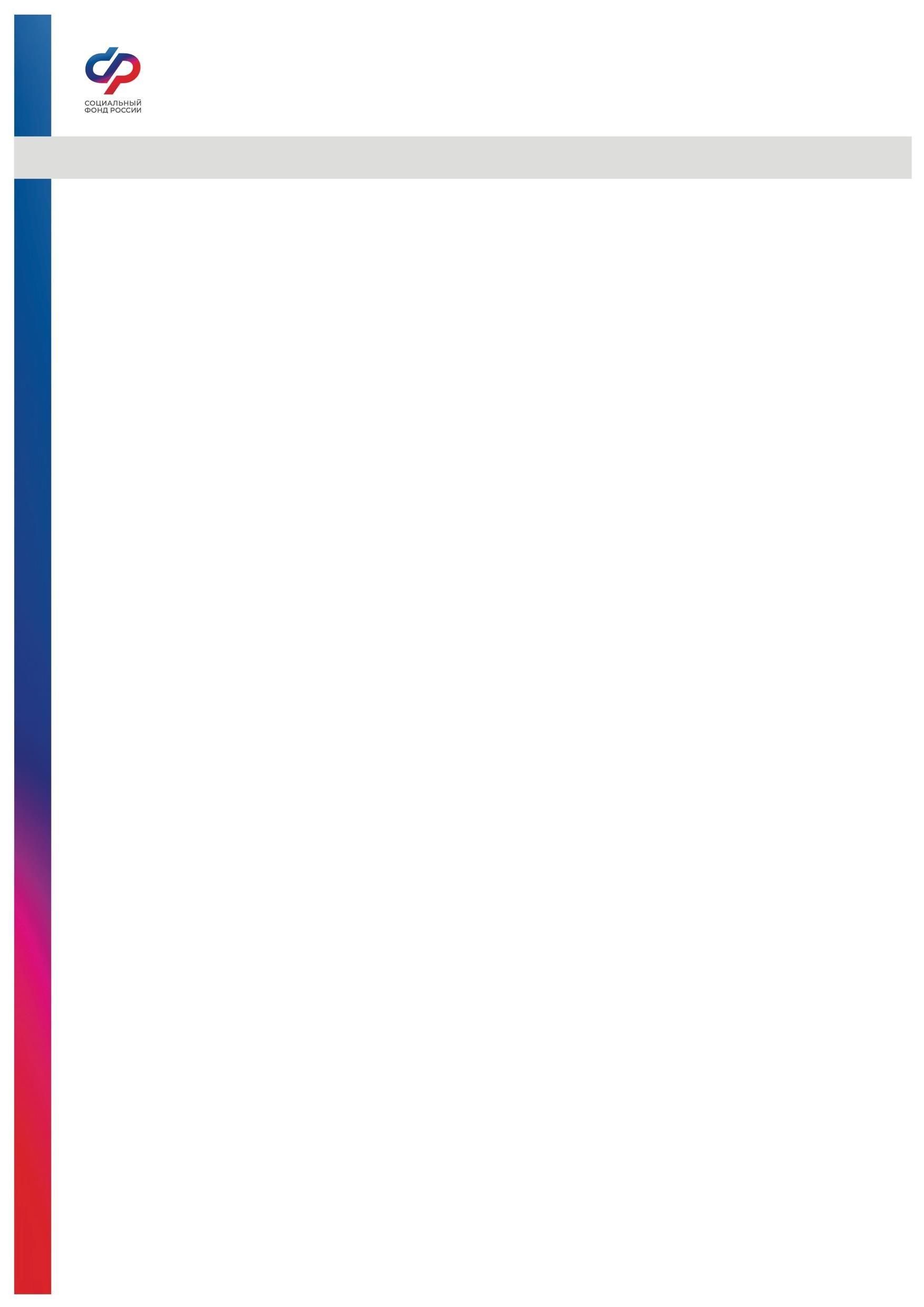 Пресс-релиз от 30.10.2023 ОСФР по Томской области назначило единое пособие на 70819 детейНа обеспечение этих выплат региональным Соцфондом было направлено свыше 6,3 млрд. рублей.  Единое пособие назначается малообеспеченным семьям, имеющим детей с рождения до 17 лет. При этом среднедушевой доход не должен превышать прожиточный минимум на человека.«С начала года выплата назначена 39 266 родителям региона. С 2023 года единое пособие заменило несколько ежемесячных выплат на ребенка. Пособие предусмотрено для женщин, вставших на учет на ранних сроках беременности, и родителей детей в возрасте от 0 до 17 лет», – отметила начальник управления социального обеспечения семей с детьми ОСФР по Томской области Надежда Красильникова.Кроме среднедушевого дохода семьи, учитывается и их имущество. Также заявитель и дети, на которых назначается пособие, должны иметь гражданство Российской Федерации и постоянно проживать на ее территории.Чтобы получить выплату, нужно подать заявление через портал Госуслуг либо обратиться в клиентскую службу Соцфонда по месту жительства или в МФЦ. Социальный фонд самостоятельно запросит необходимые документы в рамках межведомственного взаимодействия из соответствующих органов и организаций. Предоставить дополнительные сведения нужно будет только в отдельных жизненных ситуациях, когда информация о них не отражается в государственных информационных системах. Рассмотрение заявления занимает 10 рабочих дней. В отдельных случаях максимальный срок составит 30 рабочих дней.Размер пособия может составлять 50%, 75% или 100% прожиточного минимума на взрослого или ребенка – в зависимости от того, по какому основанию установлено пособие. В Томской области выплата на детей составляет соответственно: 7523 руб.,  11284,50 руб. или 15046 руб. в месяц (для южных районов) и 8273 руб., 12409,50 руб. и 16546 руб. (для северных районов).Выплата ежемесячного пособия осуществляется не позднее 5 рабочих дней после дня назначения ежемесячного пособия. Последующие выплаты производятся органом, осуществляющим назначение и выплату ежемесячного пособия, 3 числа месяца, следующего за месяцем, за который выплачивается ежемесячное пособие. Если в качестве способа доставки выплаты выбрана Почта России, то ежемесячные пособия доставляются с 3 по 25 число месяца в зависимости от графика работы конкретного почтового отделения.Информацию о едином пособии и правилах его оформления можно получить, позвонив в Единый контакт-центр (ЕКЦ) по номеру 8-800-100-00-01 (по будням с 8:00 до 17:00 час.), либо на официальном сайте СФР в разделе «Ежемесячное пособие в связи с рождением и воспитанием ребенка».                                                   Группа  по взаимодействию со СМИ Отделения Фонда пенсионного и социального страхования РФ по Томской области                      Сайт: www.sfr.gov.ru. Тел.: (3822) 60-95-12; 60-95-11;  E-mail: smi @080.pfr.ru